ПОГОСЯН СЕДА МАРАТОВНА ОСНОВНАЯ ИНФОРМАЦИЯ: 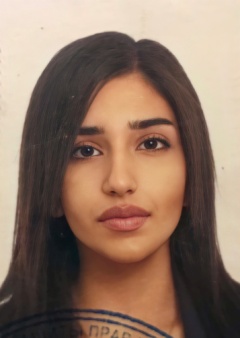 Дата рождения: 19.02.2002Семейное положение: не замужем Место жительства: город Краснодар ул. Виноградная д.2 Телефон: 8914-410-51-01E-mail: Pogosyan_s02@mail.ruЦель: поиск работыОБРАЗОВАНИЕПериод обученияНазвание учебного учреждения Специальность /профессия2018-2022ггКраевое государственное автономное профессиональное образовательное учреждение "Хабаровский технологический колледж" 43.02.13  Технология парикмахерского искусства Опыт работы/практикаПарикмахерская «Пчелка»;Салон красоты «Образ» (ноябрь-декабрь 2020).Данные о курсовых и дипломных работах:МДК 01.01 курсовая работа на тему «Проектирование авангардных женских стрижек с окрашиванием»МДК 03.01 курсовая работа на тему «Создание коллекции причесок «Бал маскарад»ВКР на тему: Создание коллекции причесок под девизом «Страна восходящего солнца»Профессиональные навыки: Анализировать состояние волос клиента, определять способы и средства выполнения парикмахерских услуг, согласовывать выбор парикмахерских услуг, выполнять и контролировать все этапы технологических процессов парикмахерских услуг, консультировать клиентов по домашнему профессиональному уходу, подбор форм причесок и их выполнения с учетом пожелания клиентов, а также учетом индивидуальных особенностей, разрабатывать форму прически/стрижки в соответствии с индивидуальными особенностями, выполнение массажа головы, любые виды женских стрижек, окрашивания любой сложности, прически различного назначения, химическая завивка, восстановительный уход за волосами, кератиновое выпрямление волос.Дополнительные навыки:Владею компьютерными навыками на базовом уровне, имею навыки грумера.Личные качества:Ответственность, целеустремленность, пунктуальность, стрессоустойчивость, высокая работоспособность. На размещение в банке данных резюме выпускников на сайте колледжа моей персональной информации и фото СОГЛАСЕН(-НА)  